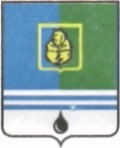 РЕШЕНИЕДУМЫ ГОРОДА КОГАЛЫМАХанты-Мансийского автономного округа - ЮгрыОт «___»_______________20___г.                                                   №_______ 20___г.                                                            №_______ О внесении изменений  в решение Думы города Когалыма от 23.04.2015 №537-ГДВ соответствии со статьей 179 Бюджетного кодекса Российской Федерации, Уставом города Когалыма, Дума города Когалыма РЕШИЛА:1. Внести в приложение к решению Думы города Когалыма от 23.04.2015 №537-ГД «О порядке рассмотрения Думой города Когалыма проектов муниципальных программ и предложений о внесении изменений в муниципальные программы» следующие изменения:1.1. В разделе 2:1.1.1. в пункте 2.1 слова «разработанные структурными подразделениями Администрации города Когалыма, определенными распоряжением Администрации города Когалыма в качестве ответственного исполнителя муниципальной программы (далее - ответственный исполнитель муниципальной программы), совместно с заинтересованными структурными подразделениями Администрации города Когалыма, муниципальными учреждениями города Когалыма, наделенными полномочиями органов местного самоуправления города Когалыма (далее - соисполнители муниципальной программы), направляются ответственным исполнителем муниципальной программы» заменить словами «разработанные в соответствии с требованиями, установленными муниципальным правовым актом Администрации города Когалыма, регулирующим порядок принятия решения о разработке муниципальных программ города Когалыма, их формирования, утверждения и реализации, после согласования с заинтересованными лицами Администрации города Когалыма направляется главой города Когалыма на рассмотрение в Думу города Когалыма».1.1.2. пункт 2.2 дополнить подпунктом 2.2.5 следующего содержания:«2.2.5. актуальной редакции муниципальной программы (с приложением утвержденных в течение финансового года изменений в муниципальную программу).».1.1.3. в  пункте 2.5 слова «в случаях и в сроки, установленные Порядком разработки, утверждения и реализации муниципальных программ в городе Когалыме, утвержденным постановлением Администрации города Когалыма от 26.08.2013 №2514» заменить словами «их в соответствие с решением Думы города о бюджете города Когалыма в случаях и в сроки, установленные муниципальным правовым актом Администрации города Когалыма, регулирующим порядок принятия решения о разработке муниципальных программ города Когалыма, их формирования, утверждения и реализации».1.1.4. дополнить пунктом 2.6 следующего содержания: «2.6. Администрация города Когалыма направляет в Думу города Когалыма, вновь утвержденную муниципальную программу, принятую в течение финансового года в соответствии с нормативными правовыми актами Ханты-Мансийского автономного округа – Югры, предусматривающими необходимость принятия такой программы, либо включения в муниципальную программу мероприятий, аналогичных мероприятиям государственной программы, как условие софинансирования мероприятий муниципальной программы из бюджета Ханты-Мансийского автономного округа - Югры, в течение 5 рабочих дней с даты ее утверждения.».1.2. пункт 3.7 раздела 3 признать утратившим силу.2. Опубликовать настоящее решение в газете «Когалымский вестник».проект вносится главой города КогалымаПредседательГлаваДумы города Когалымагорода Когалыма_____________  А.Ю.Говорищева_____________ Н.Н.Пальчиков